Name: _________________________________	Per: ____	Date: _______________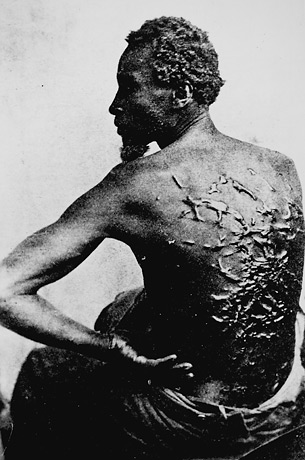 Slavery in AmericaStudy Guide1. Who, where and when did slavery start in America?__________________________________________________________________________________________________________________________________________________________________________________________2. Why were Indians not made slaves?____________________________________________________________________________________________________________________________3. Why were Africans made slaves?__________________________________________________________________________________________________________________________________________________________________________________________4. Why did white slave owners need slaves? ____________________________________________________________________________________________________________________________5. Were white people ever slaves?____________________________________________________________________________________________________________________________6. Was there slavery in other parts of the world?____________________________________________________________________________________________________________________________7. Where was slavery?  And Did slave owners outnumber non-slave owners?__________________________________________________________________________________________________________________________________________________________________________________________8. How much did the average slave cost?__________________________________________________________________________________________________________________________________________________________________________________________9. Why were slave owners cruel?__________________________________________________________________________________________________________________________________________________________________________________________10.  Why was education illegal for slaves?____________________________________________________________________________________________________________________________11. What happened when a slave gets too old to work?__________________________________________________________________________________________________________________________________________________________________________________________12. What historic (famous) people were slaves?__________________________________________________________________________________________________________________________________________________________________________________________13. How did you (slaves) ask someone about the Underground Railroad?____________________________________________________________________________________________________________________________14. How big of an impact did the Underground Railroad have?__________________________________________________________________________________________________________________________________________________________________________________________ESSENTIAL QUESTION:  Why was slavery evil?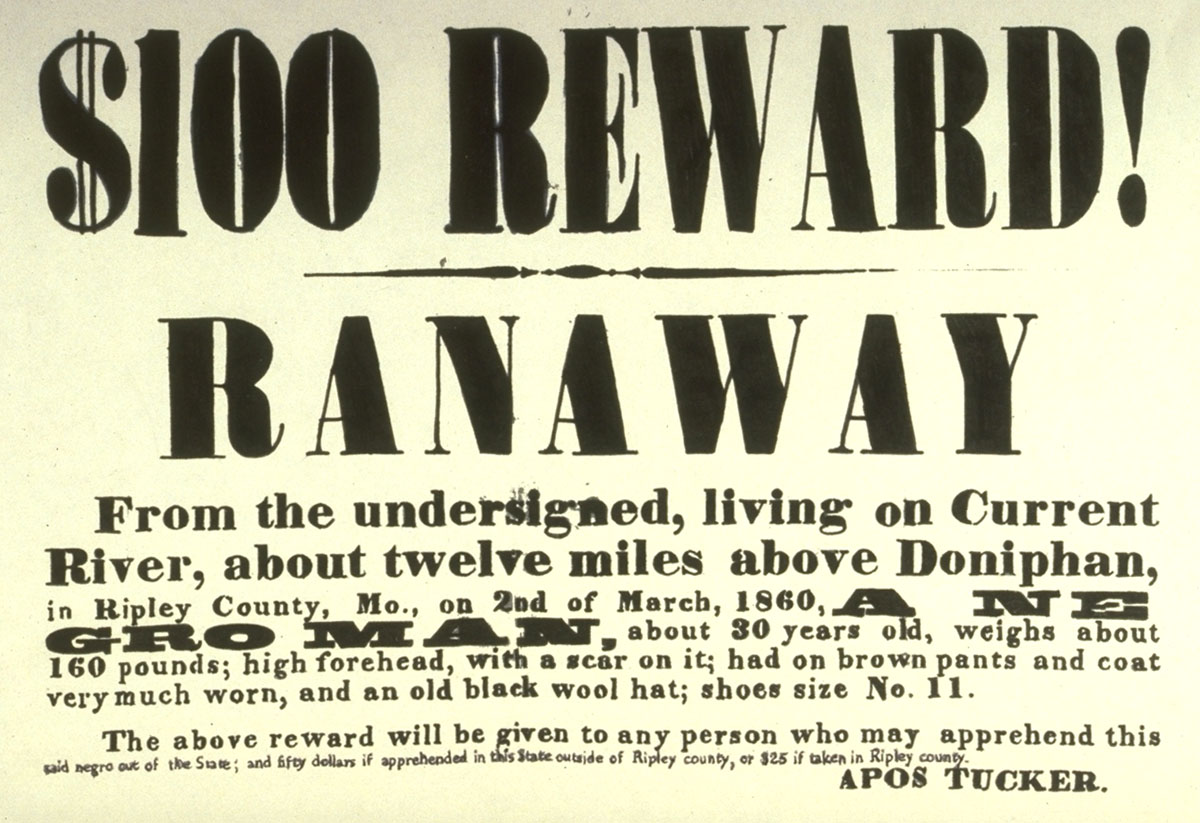 Other Questions to consider for the future:How did our nation get up to the point of the Civil War?What ended up causing the end of slavery?What rights did slaves have after the Civil War?